ПРОЕКТоткрытого занятия кружка «Основы  Православной Культуры»«ПАСХАЛЬНОЕ НАСТРОЕНИЕ»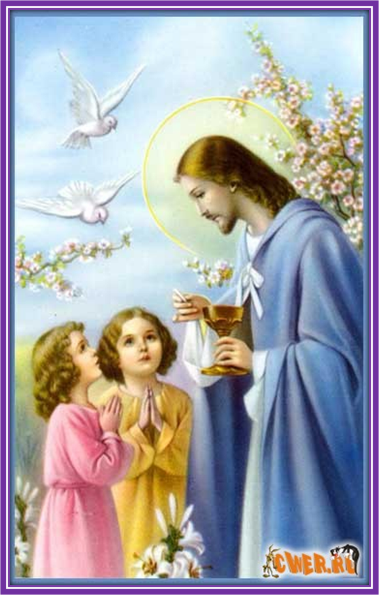 Разработала:учитель  начальных классовМОУ-СОШ с. ОрловскоеМарксовского района Глинская Ирина НиколаевнаЦели:Формирование интереса и воспитание уважения к русским народным традициям, русской духовной культуре.Познакомить учащихся с традициями празднования главного   православного праздника - Пасхи. Воспитание уважения и интереса у школьников к православной культуре.Задачи:Воспитательные задачи:воспитание любви к своей земле, к своему народу;приобщение к истокам культурных традиций русского народа;пробуждение интереса к старинным русским обрядам.Образовательные задачи:знакомить учащихся с пасхальными традициями русского народа, отражёнными в русском календаре.Развивающие задачи:формирование художественно-эстетического вкуса;развитие творческих способностей;воспитывать уважение к сложившимся традициям нашего народа (празднование Пасхи).Ключевые понятия:государственные праздники, семейные праздники, религиозный праздник     - Пасха Христова.Оборудование:Ноутбук,экран,мультимедиа.Опережающие задания:подготовить учащихся 3-4-х классов к  выразительному чтению стихотворений по теме занятия;рисунки детей по теме занятия.Ход занятия:Организационный момент.Подготовка к восприятию темы занятия.Учитель: Здравствуйте, ребята. Сегодня у нас необычный день. Ребята, скажите, какие ассоциации возникают при слове праздник? (ответы детей) (радость, веселье, подарки, угощенья, отдых).ПРАЗДНИК - нерабочий день, установленный в честь какого-либо события.Праздники бывают разные: государственные, семейные, религиозные:Религиозные праздники– это праздники связаны с религией-верой в Бога.Посмотрите на экран, прослушайте стихотворение и скажите, о каком празднике мы поговорим на занятие.Ученики читают стихотворение:Повсюду благовест гудит,
Из всех церквей народ валит;
Заря глядит уже с небес:
Христос воскрес! Христос воскрес!
С полей уж снят покров снегов,
И реки рвутся из оков,
И зеленеет ближний лес:
Христос воскрес! Христос воскрес!
Вот просыпается земля,
И одеваются поля:
Весна идет, полна чудес!
Христос воскрес! Христос воскрес!Учитель: - Итак о каком празднике мы сегодня будем говорить? (ответы детей).Сообщение темы занятия.Да, ребята сегодня мы поговорим о самом  главном и светлом религиозном празднике христиан Пасхе.Ученик читает стихотворение:  (звучит музыка  Сияет солнышко весеннее,Согревая всё вокруг.И пасхальное настроениеПриносит радость, юный друг!Пусть Пасха сердце наполняет,А зла и лжи не допускай.И как Христос повелевает:Живи в любви и всем прощай!Учитель:- Ребята, скажите,  пожалуйста, а когда в этом году Пасха? (ответы детей). А какой праздник отмечается за неделю до Пасхи? (ответы детей). Почему же именно "вербного", а не какого-то другого? (ответы детей).Вербе приписывалась магическая сила способствовать плодородию и будущему урожаю. Считалось также, что верба обладает способностью наделять здоровьем и красотой людей и скот, предохранять от заболеваний и очищать от нечистой силы. Ребята, давайте вспомним стихи о вербе.Ученик читает стихотворение:Сохрани нас ветка вербы От нечаянного  зла,От сердечного ущерба,От печального чела.Сохрани нас от напасти.Наговоров, колдовства.Сохрани для нас взаимность, наши души пожалей, Как хранишь от стужи зимнейЗавязь собственных ветвей.Учитель: В старину веточки вербы освящали в храме, приносили их домой и в Вербное воскресенье ударяли ими всех домочадцев: по ногам, рукам, спинам, приговаривая: “Будь здоров, как вода, а расти как верба”. Считалось, что таким образом передаётся жизненная сила первого цветущего растения.Освященную в этот день вербу хранят в течение целого года. Считается, что освященная верба приобретает чудодейственную силу, способствующую изгнанию нечистых духов.Учитель: Через неделю после Вербного воскресенья наступает самый главный праздник - Пасха. Пасха - это главный праздник христианского мира. Это победа жизни над смертью!   На третий день после погребения  свершилось чудо, Господь  воскрес и  сошел на землю вобразе человека. .Песня «Воробей» Учитель:Пасха – весенний праздник, который обещает нам близкое лето, цветущие луга, хлебные поля, плеск воды, веселые игры детей под чистым небом.Бог воскрес и смерть побеждена,Эту весть победную примчалаБогом воскрешенная весна.И кругом луга зазеленели, И теплом дохнула грудь земли,И внимая трелям соловьиным,Ландыш и розы расцвели!Учитель:Ребята, как празднуется праздник Пасха? (ответы детей).В церквях совершаютсяпраздничные службы икрестные ходы – торжественныешествия священнослужителей исопровождающего их народа.Начинается пасхальная службав 12 часов ночи торжественнымкрестным ходом, когда люди сзажженными свечами идутвокруг храма. В это время раздается ликующий звон колоколов.   Ученик читает стихотворение:Храм Господний озаренСолнцем золотистым,Льется колокольный звон –Звон пасхальный, чистый.Зажигает лица онРадостью сердечной,Ведь поет пасхальный звонНам о жизни вечной.Работа по картине Б. Кустодиева «Христосование»Учитель:Пасхальные традиции нашли свое отражение не только в народном творчестве,  в стихах поэтов. Пасхальные традиции также отразились и в работах художников. Рассмотрите картину Б. Кустодиева «Христосование»
- Какую пасхальную традицию изобразил художник? ( христосование).
- Что это за традиция? Что вы о ней слышали? Сохранилась ли она сейчас? (Христосование – поздравление с праздником воскресения Христова)- Какое настроение передал художник в своей картине?  - А что, вы, еще видите на этой картине? (ответы детей).Учитель:После ночной пасхальной службы христиане приступают к пиру. На стол подаются пасхальные  яйца, а также куличи (сладкий хлеб, похожий на кекс) и творожная пасха.                                                                Пасхальный кулич–это память о том,что Иисус Христос, приходя к своим ученикам после воскресения, вкушал с ними пищу. Творожная пасха – это символ веселья.- Ребята, послушайте придание, о первом красном яйце.Ученик читает стихотворение:В рассветной дымке таяла долина,Над облаками золотился крест.Пришла к царю Мария Магдалин,Весть принесла: «Иисус Христос воскрес!»- Нет, женщина, тебе я не поверю!Фантазии и вымыслу есть мера, -Мысль оживила властное лицо.- Как не поверю я, что белое яйцо,Тобою принесенное мне в дар,Вдруг станет красным, Вспыхнет, как пожар!Царь замолчал, но с этими словамиСвеченье разлилось над головами,Стеснилось и замедлилось дыханье, Казалось, где-то музыка звучит.Яйца коснулись теплые лучи, Оно зажглось в лучах, затрепеталоИ, словно Кровь Христова, алым стало!Учитель:А почему мы красим яйца в желтый цвет, взеленый, в красный? (ответы детей).Яйца не просто красят, они пишутся, то есть разрисовываются при помощи особых технических приемов. Отсюда и само название – «писанка».Помимо расписных натуральных яиц, к Пасхе еще готовились и специальные подарочные. Их делали из стекла, хрусталя, фарфора с росписью. Ювелиры вытачивали миниатюрные яйца даже из драгоценных металлов – золота и серебра.СценкаДЕЙСТВУЮЩИЕ ЛИЦА:Муха-Цокотуха , Мыши , Петушок , Курочка Ряба  , СказочницаСКАЗОЧНИЦА: Ходят сказочки по свету, Очень рады сказкам дети, Сказочке на новый лад Даже взрослый очень рад.Дело в том, что нынче, дети, Главный Праздник на планете, Нынче Пасха, благовест, Бог Иисус Христос Воскрес!Дело в том, что день рожденьяБыл у Мухи в воскресенье.А денек воскресный этот Днем Пасхальным был на свете, То-то Мухе весело, то-то хорошо! Ведь на Пасху наша Муха именинница!(На сцене дом Мухи. Печка, лавка, окно, праздничный стол с самоваром. Действие начинается танцем счастливой Мухи.)МУХА (после танца):Здравствуйте, я - Цокотуха, Позолоченное брюхо. Чистым полем как-то шла, Там я денежку нашла.Денежке была я рада! Деньги срочно тратить надо: Я помчалась на базар .И купила самовар!Денежки на все хватило: На салфетки и на мыло!(выкладывает из корзины покупки)Вот сметана, сыр, мука Для большого пирога.Вот какой кулич Пасхальный: Ароматный, сдобный, славный!Чудо дивное - Яйцо! Золоченое кольцо...Так, подарок небольшой Сделала себе самой, Как-никак я, между прочим,Именинница…(Берет яйцо, любуется)А яичко не простое, Посмотрите, золотое! Говорят, что его били, Как ни странно, не разбили!Очень дивное яичко, Гости смогут удивиться!(Муха порхает вокруг своего стола)Ах, на праздник в воскресенье Славное всем угощенье!(Мыши из-за кулис во время монолога Мухи подслушивают ее, учуяли запах сыра, пирога.)Скоро гости на порог, Ой, а дел невпроворот!(Муха убегает.Звучит музыка.)МЫШИ:- Что вы делаете, мыши?- Не шуми ты!- Тише, тише!- Пахнет как...!- Пирог,- И сыр...- Видно, скоро будет пир...- Это что! Смотри — яичко...- Знать бы нам, какая птичка Несет яйца не простые,А, вот странно, золотые.- Говорят, их можно бить - Ну?- И никто не смог разбить!- Здорово! Давай сыграем,- И яичко погоняем.(Вновь звучит музыка, мыши играют яйцом и разбивают его.Разбили, испугались, убежали.)  МУХА (увидела яйцо):Ах, беда! Ах, как мне быть? Кто яйцо посмел разбить? Я расстроилась совсем... Удивить гостей мне чем?(Муха рыдает. )КУРОЧКА: Вот Пасхальное яичко, Это вам не золотое, А Пасхальное, простое.ПЕТУШОК: Подбирал я эти краски,Сам раскрасил яйца к Пасхе!Мышь: Что со мной? Не понимаю!Мышь: Странно, невидаль какая!Мышь: Злости в сердце больше нету...Мышь: Пи, пи ,пи как странно это...Мышь: Мне, мышонку, стало стыдно!Мышь:  Это чудо, очевидно.ПЕТУШОК: Зло ушло! И больше нет!КУРОЧКА: Славная какая весть!С этой вестью зло уходит, В сердце всем добро приходит!Мыши: Не томи нас долго Ряба,Что за весть? Нам знать бы надо!(Звучит издалека с нарастанием пение Пасхальное.)КУРОЧКА: Слышишь пение с небес? Иисус Христос Воскрес!Мышь: Весть пришла, и в том секрет?ПЕТУШОК: А секрета вовсе нет!СКАЗОЧНИЦА: Так, ребятки, не иначе,От добра никто не плачет. Чудеса добром вершатся, Чтобы миру восхищаться!МУХА: Ах, оно не золотое,Настоящее, простое! Что вы, милые, стоите, К угощенью подходите! Воскресение - не будни, Право, славным праздник будет!(Финальный танец всех героев.)Финал:- К нам доносится с небес: “Иисус Христос Воскрес!”- Это значит - светлый праздник, Это - мир, любовь и радость!- Это значит - горя нет, — Это - вера, это— свет,- Это добрых дел началоС чистым сердцем, без печали!— В этот день стал каждый лучше, Он по совести жить учит! Он — в молитве, в сердце, песне. Мы сегодня скажем вместе: Иисус Христос Воскрес!ВМЕСТЕ: Воистину Воскрес!Пасхальные игрыУчитель: В какие игры – забавы вы играете на Пасху с яйцами? (ответы детей)1.Много веков любимой пасхальной игрой на Руси было катанье яиц. Для игры нужно сделать деревянный или картонный «каток». Вокруг него освобождали ровное пустое место, на котором раскладывали или крашеные яйца, или маленькие выигрыши, игрушечки, конфеты. Играющие подходят по очереди к «катку» и катят свое яйцо, выигрывая тот предмет, который его яйцо тронет.2.«Чокаться» яйцами, стукнув тупым или острым концом крашеного крутого яйца о яйцо соперника - также древняя традиция. Выигрывает тот, чье яйцо не треснуло, он забирает яйцо соперника.3.Играющие катают крашенки, крашенки сталкиваются: чье яйцо разбивается, тот отдает его сопернику.4. По команде дети одновременно раскручивают свои крашенки. Чье яйцо дольше   прокрутится, тот и победитель.Подведение итоговУчитель:Подходит к своему завершению наше занятие, на котором мы очень много узнали и рассуждалио праздновании Пасхи в России. Дорогие ребята, не забудьте поздравить с Пасхой своих родителей и близких и подарить яйцо со словами: «Христос воскрес!» Желаю здоровья, счастья, мира с родными и близкими вам людьми. Чаще радуйте своих родителей хорошими поступками. Ведь и Господь после Своего Воскресения заповедовал всем: «Радуйтесь!» И пусть ваша душа будет светлой в тёплых лучах любви Иисуса Христа! Христос воскрес! Любите друг друга!Будьте добрыми!Будьте красивыми!Будьте здоровыми!Песня:Пасху радостно встречаемСлова В. Кузьменкова 1. Пасху радостно встречаем
И поём: «Христос воскрес!»
Мы все дружно отвечаем:
«Он воистину воскрес!»Припев:
Он воскрес! Он воскрес!
Он воистину воскрес!
Он воскрес! Он воскрес!
Он воистину воскрес!2. Всюду радость и объятья.
Брат, сестра: «Христос воскрес!»
Ад разрушен, нет проклятья,
Он воистину воскрес.Припев:
Он воскрес! Он воскрес!
Он воистину воскрес!
Он воскрес! Он воскрес!
Он воистину воскрес!Список использованных источников:https://nsportal.ru/nachalnaya-shkola/raznoe/2012/07/13/paskhahttps://forum.in-ku.com/showthread.php?t=141488&page=2#post2560836